Cheerleadin kisatOlipa kerran Pihla. Hänellä ja hänen joukkueellaan oli kisat. Ne kisat ovat Jyväskylässä. Me lähdemme aikaisin aamulla. Sitten kun oltiin kisapaikalla, niin saatiin rannekkeet, että päästään kilpailijoiden katsomoon. Sitten oli meidän vuoro kisata. Sen jälkeen, kun oltiin kisattu, niin mentiin kilpailijoiden katsomoon. Hetken kuluttua julkaistiin kisan voittaja ja paras cheerleaderi. Kisan voittaja oli Pihla Unity Cheerleadin joukkueesta Destiny. Sen jälkeen lähdettiin kotiin päin.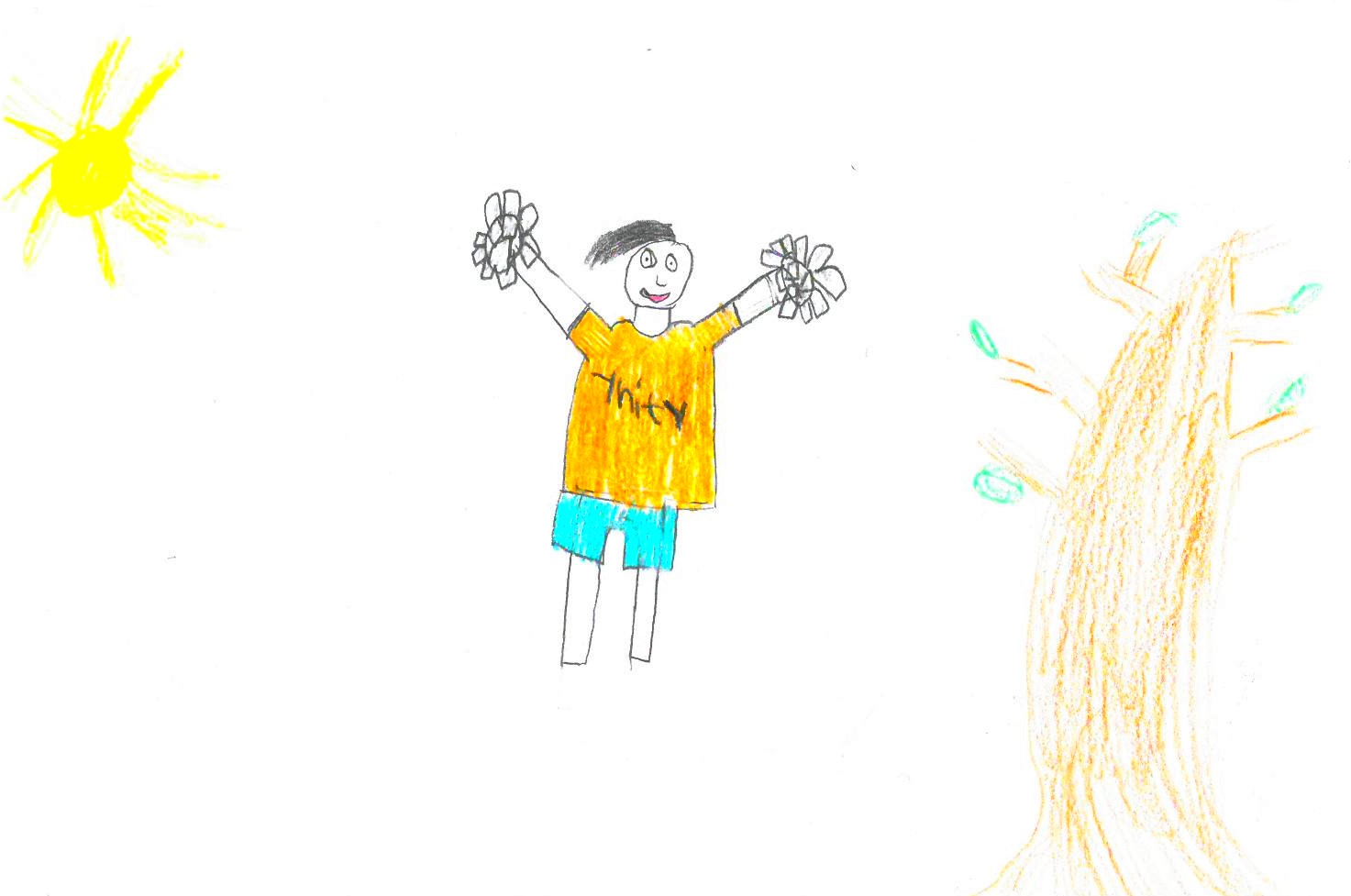 